NETWERKEN 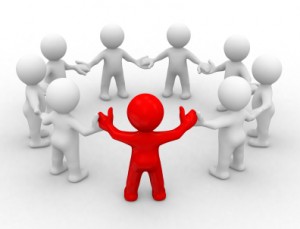 Netwerken									 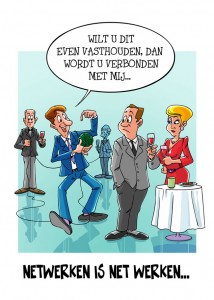 De juiste mensen kennen op het juiste moment... daar kom je verder mee. Netwerken is de beste manier om een nieuwe baan te vinden. Hoe doe je het? En wat moet je wel en niet doen? Netwerken is het offline en online bouwen en onderhouden van relaties die je verder kunnen helpen in je werk, met als doel: het delen van kennis, informatie en contacten.  Maar dat is slechts één kant van de medaille. Netwerken werkt twee kanten op, het is niet alleen de bedoeling dat jij vooruit komt, maar ook dat de ander er mee voort kan. Netwerken is tweerichting verkeer. Dus ook jij helpt mensen in je netwerk aan informatie en nieuwe contacten en geeft iemand net die tip over die ene leuke baan die goed bij hem of haar past. 
Om te netwerken moet je wel weten welke baan in welke richting je ambieert. Netwerken is het bouwen van een web van relaties dat zich steeds verder uitbreidt. In feite doet iedereen dat. Ook jij hebt een netwerk van mensen die je kent in je omgeving, je vrienden, familie, mensen op het schoolplein en op de sportclub. Bij netwerken vraag je aan je relaties om advies  en informatie over functies of functiegebieden waarin je geïnteresseerd bent. Je vertelt wat uw capaciteiten en interesses zijn en laat weten dat je beschikbaar bent op de arbeidsmarkt. Je zorgt ervoor dat je relaties jou zullen herinneren wanneer dat nodig is en vraagt hen om een aantal verwijzingen naar andere personen die je weer verder kunnen helpen. Verwijzingen zijn enorm belangrijk: die brengen je  in contact met personen die je nog niet kende en die iets te melden hebben in de richting waarin je werk zoekt.Om bij voorbaat mogelijke misverstanden te voorkomen: netwerken wil nadrukkelijk niet zeggen dat je je  relaties vraagt om een baan! Dat is voor jou vervelend en brengt hen in verlegenheid. Je vraagt nadrukkelijk alleen om:informatie;tips;verwijzingen.Waarom netwerken?Heel veel vacatures in Nederland komen niet op internet via de banensites en worden ook niet gemeld bij uitzendbureaus of andere intermediairs. Deze banen zijn dus niet algemeen bekend: ze worden via via ingevuld. Dit deel van de arbeidsmarkt noemen we de onzichtbare arbeidsmarkt. Netwerken is het meest effectieve middel om tot deze onzichtbare arbeidsmarkt door te dringen. Dit is dan ook de reden dat we in dit hoofdstuk zo uitvoerig ingaan op dit onderwerp. Netwerken kent een aantal voordelen:Netwerken is een heel goede manier om de arbeidsmarkt te leren kennen. Netwerken vergroot je kansen op een (passende) baan. In plaats van af te wachten tot er zich een gelegenheid voordoet, zoals bij het solliciteren uit de krant, kun je zelf actief aan de slag. Je laat een actieve werkhouding zien. Je moet de waarde hiervan niet onderschatten! Vrijwel alle organisaties hebben een uitgesproken voorkeur voor actieve mensen die initiatief tonen.Netwerken vergroot je zelfvertrouwen en sollicitatievaardigheden. Immers, je krijgt vaak de gelegenheid jezelf te presenteren. Je kunt 'oefenen' in een relatief ontspannen sfeer: op een netwerkgesprek ligt voor de meeste mensen minder druk dan op een alles-of-niets sollicitatiegesprek. Je kunt bovendien tijdens een sollicitatiegesprek aangeven dat je na, een grondige arbeidsmarktverkenning, gericht solliciteert.Netwerken levert vrijwel altijd iets positiefs op. In tegenstelling tot het solliciteren uit de krant, heb je niet te maken met een alles-of-niets afvalrace. Bij netwerken vraag je niet samen met nog talloze anderen om een baan maar om advies, informatie en verwijzingen. Je zult merken dat de meeste mensen waar je een beroep op doet bereid zijn je verder te helpen. Naast het netwerken is het belangrijk dat je blijft reageren op vacatures visa de verschillende sites. De methoden vullen elkaar aan. Met de ene richt je je op de zichtbare arbeidsmarkt en met de andere de onzichtbare.Netwerken kost wel veel tijd en vraagt om orde.Netwerken, hoe doet je dat?                                                    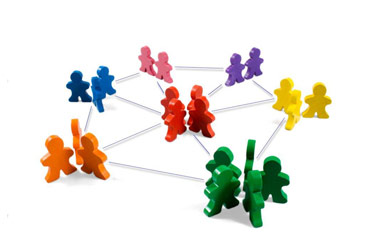 Netwerken is eigenlijk niets bijzonders. Iedereen doet in zekere zin aan netwerken. Ook jij vraagt vast regelmatig je vrienden, collega's en bekenden wel eens om informatie en advies met betrekking tot het vinden van een baan. Wat je meer resultaat gaat opleveren is gerichter netwerken. Naast het onderhouden van je relaties is nu het uitbreiden van deze contacten aan de orde.Netwerken vraagt een systematische aanpak. Breng je netwerk in kaart, vanuit je vorige werk, je sport of mensen die je van een opleiding kent of het schoolplein kent. Neem het begrip netwerk ruim op. Met netwerk wordt bedoeld: iedereen die je kent, hoe vaag ook, en die je kunt benaderen voor informatie, advies en/of verwijzingen. De relaties zijn vaak te verdelen in twee groepen: informeel en formeel. voorbeelden vanuit de beide groepen:Informeelfamilie, vrienden en kennissenverenigingenbuurtjeugdcontactenvrijwilligerswerkschoolpolitiekkerkFormeelcollega’soud-collega’sklanten en relatiessamenwerkingspartnersberoepsverenigingenbrancheorganisatiesstudiegenoten2. Verzamel meer relatiesIn je werk en privé ontmoet je nieuwe mensen en daarmee nieuwe mogelijkheden. Je kunt je netwerk ook uitbreiden door een profiel aan te maken op Twitter, Facebook en LinkedIn.3. gericht benaderen Door bedrijven én personen te zoeken via Google of LinkedIn kun je gericht bellen voor een afspraak:Heb je een profiel op bijvoorbeeld LinkedIn, dan kun je zoeken naar mensen die een voor jou interessante functie binnen jouw aandachtsfeer hebben. Je kunt met ze ‘linken’ door ze uit te nodigen contact te maken en via een persoonlijk bericht om meer informatie vragen.Gericht benaderen: "Ik ben me aan het oriënteren op een baan als redacteur. Graag zou ik eens met jou afspreken om een indruk te krijgen van wat jij doet/wat de functie binnen jouw bedrijf inhoudt"
Netwerken kan overal en altijd. De volgende bijeenkomsten zijn zeker geschikt:Workshops, opleidingen en seminarsRecepties binnen en buiten je eigen bedrijfVerjaardagenLinkedIn/Facebookdoor je aan te sluiten bij een netwerk/groep op LinkedIn 4.Gebruik én onderhoud je netwerkVerwacht er niet meteen iets voor terug. Netwerken gaat in eerste instantie gewoon om het uitwisselen van informatie en de toegang tot contacten. Heb je zelf geen kennissen in de branche waar je heen wilt, misschien heeft iemand die je kent ze weer wel. Netwerken kent nogal wat onzekerheden zoals:Verschillende organisaties stellen soms verschillende eisen aan dezelfde functies.Verschillende mensen zullen je kwaliteiten en werkervaring doorgaans verschillend waarderen.Op verschillende momenten bij verschillende personen presenteer je jezelf ongetwijfeld verschillend.Belangrijk is bij solliciteren altijd de 'klik'. Helaas is dat niet te voorspellen. Probeer ervoor te zorgen dat de kans dat het klikt zo groot mogelijk is! Spreek de taal van de persoon en van het bedrijf.Cirkel van Invloed of Cirkel van Betrokkenheid  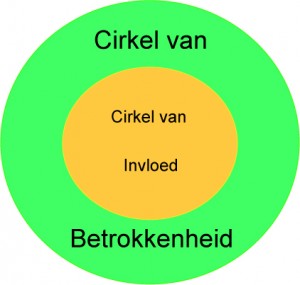 Een veel gebruikte methode om relaties in kaart te brengen is de Cirkel van Invloed of Cirkel van BetrokkenheidNetwerken is ervoor zorgen dat mensen die buiten je Cirkel van Invloed zijn door middel van mensen binnen je Cirkel van Invloed ook binnen je Cirkel van Invloed komen. Uiteraard is het belangrijk om een keuze te maken uit deze mensen en alleen mensen te benaderen die interessant en relevant zijn. Ofwel mensen die iets in het kader van werk voor je kunnen betekenen. Hoe weet je nu wanneer een relatie relevant is of niet? Een eenduidig antwoord is er niet, maar je kunt hierbij onderstaande punten overwegen.Relaties die werken voor een bedrijf in een sector waarvoor u belangstelling heeft, kunnen:je informatie geven over de type functies die u ambieert;je informatie geven over de organisatie;je informatie geven over de branche of sector;naar mogelijkheden voor je uitkijken;je een ingang bezorgen bij een chef of personeelsfunctionaris in de organisatie;je advies geven over hoe je je het beste kunt presenteren;je plan kunnen beoordelen op haalbaarheid.Relaties die net met een nieuwe baan begonnen zijn, kunnen:vanwege hun sollicitaties, tips geven over organisaties die op zoek zijn naar iemand als jij;je informatie geven over hoe zij aan hun nieuwe functie gekomen zijn;ergens anders een lege plek hebben achtergelaten.Relaties die ook op zoek zijn naar een (nieuwe) functie, kunnen:vacatures zijn tegengekomen die voor hen niet interessant waren, maar misschien wel voor jou;je ingangen bezorgen in hun netwerk;je informatie geven over hoe zij de zaak aanpakken.Voor alle relaties geldt verder: misschien kennen zij iemand die iets weet of kunnen zij je een ingang bezorgen bij een organisatie waarin je geïnteresseerd bent.Het belang van met name dit laatste punt moet je niet onderschatten. Meer dan de helft van alle in loondienst werkende Nederlanders is via via aan zijn baan gekomen. Meestal is een en ander min of meer toevallig tot stand gekomen. Kun je nagaan wat er mogelijk is als je gericht gebruik gaat maken van jouw relaties. Het is bijvoorbeeld heel goed mogelijk dat je buurvrouw regelmatig tennist met de personeelsvrouw van het bedrijf waar je graag wilt werken. Alleen door gerichte vragen te stellen, kom je daar in de meeste gevallen achter. Hierdoor vergroot je de kans op een ‘toevallig’ contact aanzienlijk!Noteer nu in het schema hieronder en op de volgende pagina’s alle relaties die u heeft en die u relevant acht. Maak een verdeling in informeel en formeel. U merkt dat er een overlap bestaat tussen de informele en formele contacten.Netwerkanalyse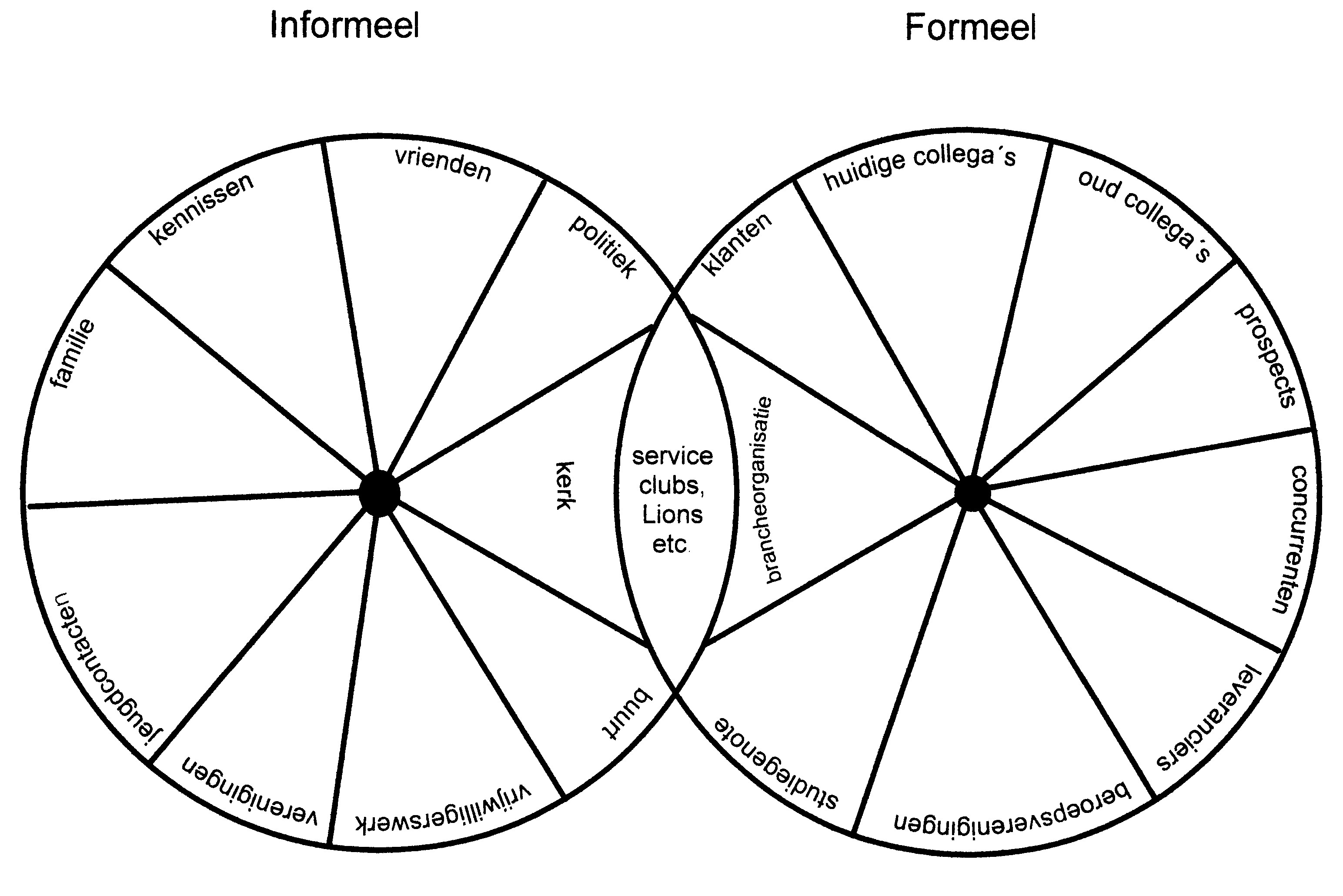 Informeel netwerkFamilieVrienden en kennissen VerenigingenBuurt JeugdcontactenVrijwilligerswerkSchoolPolitiekKerkFormeel netwerkCollega’sOud-collega’sKlanten en relatiesLeveranciersSamenwerkingspartnersBeroepsverenigingen BrancheorganisatiesStructureer je relaties								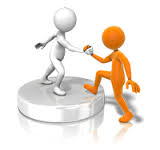 Het is handig om nu uw relaties in te delen in de onderstaande drie categorieën:Warme contacten. Relaties die je geen informatie en advies kunnen geven over functies, organisaties en bedrijfstakken waarin je geïnteresseerd bent, maar die je mogelijkerwijs wel kunnen verwijzen naar personen in de tweede categorie die je verder kunnen helpen. Ook kunnen deze relaties je van de nodige persoonlijke feedback voorzien. De meeste mensen in je directe, persoonlijke omgeving vallen in deze categorie (over het algemeen zijn dit mensen die zich in de binnenste kring van uw cirkel van invloed bevinden).Doorverwijzers. Relaties die weliswaar niet over de invulling van functies in hun organisatie kunnen beslissen, maar die je wel informatie en advies kunnen geven over functies, organisaties en bedrijfstakken waarin je geïnteresseerd bent en die je een beter zicht kunnen bieden op je mogelijkheden op de arbeidsmarkt. Tevens kunnen deze personen je wellicht in contact brengen met de 'beslissers' in de derde categorie. Beslissers. Relaties die (mede) beslissen over de invulling van vacatures in hun organisatie. Naast vragen om informatie, advies en verwijzingen kun je bij deze personen (eventueel) ook rechtstreeks solliciteren (over het algemeen zijn dit mensen, die zich buiten uw cirkel van invloed bevinden).Gebruik het onderstaande schema om uw relaties te structureren.Verzamel méér relatiesHet zal duidelijk zijn dat je ernaar moet streven om via je relaties uit de categorie “warme contacten” zoveel mogelijk personen uit categorie “doorverwijzers” en “beslissers” aan uw “collectie” toe te voegen. Met hèn voer je wat we noemen de ‘netwerkgesprekken’! De categorie “doorverwijzers” zijn gemakkelijker te verzamelen en te benaderen dan de “beslissers”. Deze zijn zeldzaam. Laat je echter niet afschrikken. Zeldzaam of niet, uiteindelijk is het voor jou toch van belang om met de “beslissers” uit deze categorie in gesprek te komen. Alleen zij kunnen je een functie aanbieden.Opdracht: Probeer nu van elke relatie uit de categorie “warme contacten” minimaal één naam te krijgen van personen uit de categorie “doorverwijzers” en “beslissers”.Voeg deze nieuwe relaties van de categorie “doorverwijzers” en “beslissers” toe aan het schema van de vorige pagina.Maak een planningJe doet er verstandig aan, zeker in het begin, om niet meteen met je allerbeste contacten te beginnen. Zorg er eerst voor dat je wat handigheid opbouwt. Begin dus niet met relaties uit de derde categorie: daar moet je uitermate zuinig op zijn! Start ook niet met teveel afspraken. Kortom: maak een bescheiden selectie uit de 'tweede keus'.Zorg ervoor dat je overzicht hebt en houdt. Wanneer verstuur je aan wie een brief of mail, wanneer moet jevervolgens telefonisch proberen een afspraak te regelen, wanneer is die afspraak etc. Maak afsprakenAfhankelijk van uw persoonlijke voorkeur en degene die jebenadert kun je het eerste contact zowel mondeling, telefonisch als schriftelijk leggen.SchriftelijkDe brief aan je relatie dient in grote lijnen als volgt opgebouwd te zijn:Introductie. Indien nodig geeft u allereerst aan hoe jede relatie kent (of hoe u elkaar kent). Je verklaart heel kort waarom jij (juist) deze relatie benadert: je wijst op zijn positie en/of kennis of geeft aan naar hem verwezen te zijn door die en die.Boodschap. Je laat weten dat u op zoek bent naar een (nieuwe) functie en dat je zich tot deze relatie wendt voor informatie en advies over de te volgen weg.Geruststelling. Je schrijft met nadruk dat u niet verwacht dat je relatie een baan voor je heeft en dat je er niet vanuit gaat dat hij wel zal weten waar ze te vinden.Afsluiting. Je laat weten dat je de relatie of zijn secretaresse op x termijn zult bellen om een afspraak te maken.Mocht blijken dat de relatie niet bereid is om een afspraak met je te maken, probeer er dan in ieder geval achter te komen wat daarvan de reden is. Verder moet je er altijd op gespitst zijn om verwijzingen te bemachtigen. De ervaring leert dat de meeste mensen wèl bereid zijn om dergelijke afspraken te maken. Soms wil men wat meer informatie hebben over het doel: zorg dus dat je een goed verhaal daarover paraat heeft. Lukt het toch niet een afspraak te maken, probeer dan telefonisch zoveel mogelijk informatie, tips en verwijzingen te krijgen.Hieronder zie je een voorbeeldbrief gericht naar aanleiding van een verwijzing.Voorbeeldbrief of -mail naar aanleiding van een verwijzingTelefonisch of mondelingWat sneller kunt u tot een afspraak komen als u telefonisch contact opneemt. Het is mogelijk dat u niet direct de juiste persoon te pakken krijgt of dat de betreffende persoon geen tijd kan vrijmaken. Om hierop goed voorbereid te zijn geven we hieronder een aantal tips om het eerste contact in goede banen te leiden. Op de volgende bladzijde vind je een voorbeeld van een telefoonscriptTelefoonscript						nee				ja						stilte				nee								ja				ja						jaBereid je  voor op het gesprekZorg dat je weet waarover u praat. Verzamel dus zoveel mogelijk aanvullende informatie over jouw relatie, de organisatie waarin hij werkt, het type functies waarover je informatie en advies wilt, de sector, etc. Bronnen van informatie die je kunt raadplegen zijn bijvoorbeeld:WebsiteLinkedIn/Facebookandere relatiesbrochures en jaarverslagKamer van Koophandelwerving- en selectiebureausbibliotheekartikelen in kranten en tijdschriften.Zorg dat je weet hoe je het gesprek aan wilt pakken. Iedereen heeft zijn eigen stijl en geen enkel gesprek verloopt hetzelfde. Niettemin gelden ten aanzien van de aanpak een paar algemene richtlijnen. (Als je twijfels hebt over je gesprekstechniek, oefen dan eerst met je adviseur!) In een goed netwerkgesprek zitten in ieder geval de onderstaande elementen vaak ook in deze volgorde.AanloopGesprekken beginnen vaak met een korte aanloop: een informeel gedeelte over het weer, een kopje koffie, de file, de kinderen en dergelijke. Zo kun je even aan elkaar wennen. Zorg ervoor dat dit niet te lang duurt. Binnen zo'n minuut of vijf moet je doorgaans toch wel ter sprake brengen waarvoor je eigenlijk gekomen bent.InleidingHier vertelt je dus waarvoor je gekomen bent. De volgende aspecten komen hierbij aan de orde:Wat wilt je eigenlijk? Hoe ben je bij deze relatie terecht gekomen?Je geeft (nogmaals) expliciet aan dat u niet verwacht dat uw relatie een baan voor jeheeft.ZelfpresentatieJe vertelt kort iets over jezelf (zie  je Persoonlijk  Profiel en ZoekProfiel).De functies die je de afgelopen jaren vervuld hebt.Je laatste/huidige functie.Waarom je op zoek bent naar een (andere) baan.Je sterke kanten: specifieke vaardigheden of eigenschappen.Informatie en adviesProbeer een gesprek op gang te brengen waarin je zoveel mogelijk van je relatie te weten krijgt over datgene wat je wilt weten. Bereid van tevoren een flink aantal vragen voor, bijvoorbeeld:Kunt u een typerende dag van ……. beschrijven.Wat zijn de leuke, uitdagende kanten van dit werk/ van werken in deze bedrijfstak?Wat moet u kunnen/ weten/ zijn om goed te kunnen functioneren in een dergelijke functie?Welk type mens is op zijn plek in deze functie?Wat zijn de uitdagingen van de functie/ organisatie/ branche?Wat zijn de verschuivingen, ontwikkelingen in deze functie/ organisatie/ branche?Waar liggen in de toekomst de kansen en mogelijkheden?Als u mijn CV leest en u vergelijkt het met hetgeen ik graag zou willen bereiken, wat zou u mij dan adviseren om mijn doel te realiseren?Komt de inhoud van mijn CV overeen met hetgeen meestal voor deze functies wordt gevraagd?Heeft u suggesties om mijn CV te verbeteren?Wat zou ik nu kunnen doen om mijn mogelijkheden te vergroten?VerwijzingenStreef ernaar om minimaal één verwijzing uit elk netwerkgesprek te verkrijgen! Op die manier kom je pas echt verder. Je netwerk breidt zich uit!Verwijzingen kun je op drie manieren verkrijgen:Uw relatie geeft ze uit zichzelf: "U zou eigenlijk mevrouw y eens moeten benaderen ..."U kunt er rechtstreeks naar vragen: "Kent u nog personen in uw branche bij wie ik mij    verder kan oriënteren?" Doe dit alleen niet te vroeg in het gesprek. Het is zaak éérst een     welwillende en coöperatieve houding bij uw relatie te bewerkstelligen.Als uw relatie op een vraag geen antwoord weet, dan kunt u vragen: "Kent u iemand die     mij hiermee verder kan helpen?"Voer de netwerkgesprekken en maak een gespreksverslagHet is handig om direct na afloop van ieder gesprek dat je met een relatie voert, een korte samenvatting te maken. Dit geldt ook voor telefonische gesprekken. Je loopt anders het risico belangrijke punten te vergeten. Op de volgende pagina vind je een formulier dat je hierbij behulpzaam kan zijn. Zorg voor follow-upJe relaties hebben tijd en energie voor je vrijgemaakt. Het minste wat je terug kunt doen is hen daarvoor te bedanken bijvoorbeeld door hen een paar dagen na het gesprek een bedankbrief of e-mail bericht te sturen. Dit is overigens niet alleen een kwestie van beleefdheid maar dient zeker ook het eigen belang. Je relatie zal na een bedankbrief of -mail, wanneer hem iets te binnen schiet dat je verder zou kunnen helpen, eerder geneigd zijn contact met je op te nemen.In een bedankbrief kun je aandacht besteden aan de volgende punten (zie voorbeeldbrief/ mail op de volgende pagina):Je bedankt je relatie voor het plezierige gesprek, voor de tijd en moeite, voor de informatie, tips en verwijzingen, etc.Je geeft aan dat het voor jou een bijzonder nuttig gesprek geweest is en dat je er enorm mee vooruit geholpen bent.Je vermeldt wat jedoet, of al gedaan hebt, met de informatie, adviezen en verwijzingen.Je vraagt uw relatie contact met u op te nemen, wanneer hem/haar iets te binnen schiet dat u verder zou kunnen helpen.Je zegt toe uw relatie op de hoogte te houden van de verdere ontwikkelingen. Je laat weten altijd bereid te zijn tot het bewijzen van een wederdienst wanneer dat nodig mocht zijn.Maak een overzicht van de resultatenHet is verstandig om van iedere relatie een aparte 'file' bij te houden waarin u alle relevante zaken bewaart:Algemene gegevens over de relatie en de acties die je daadwerkelijk ondernomen heeft (niet te verwarren met je planning).Kopieën van brieven die je verstuurd hebt en de originele stukken die je eventueel ontvangen heeft.Samenvatting van gesprekken, zowel telefonisch als schriftelijk, voorzien van uw persoonlijke commentaar.Maak een nieuwe planningJe hebt  nu gesprekken gevoerd met alle relaties die je in eerste instantie geselecteerd had. Tevens heb je natuurlijk inmiddels de verwijzingen die je gekregen heeft geregistreerd in het overzicht. Je kunt nu een nieuwe selectie en planning maken en daarbij eventueel ook wat relaties uit de derde categorie meenemen. De cyclus herhaalt zich en zal uiteindelijk uw kansen op een passende werkkring aanzienlijk vergroten.Voorbeeldbrief of  – mail na een gesprek En het werkt……………………………Netwerken is arbeidsintensief en geeft je toegang tot minder toegankelijke vacatures of de vacatures die nog onder water zitten en vergroot je kansen tot het verkrijgen van een nieuwe baan. In netwerken gaat dus veel energie zitten en levert je naast kansen ook interessante en leuke contacten op.NaamOrganisatie/ functieWarme contactenDoorverwijzersBeslissersGesprekssamenvattingGesprek met: .................	Datum: .................                        Plaats: ...............…………….Telefonisch		            Persoonlijk	Doel	:	============================================================================Contact	:	Informatie	:	Adviezen	:	Verwijzingen	:	Overigen	:	=========================================================================Commentaar	:	